Publicado en Madrid el 25/04/2024 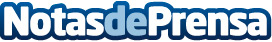 Erum Vial recuerda la importancia de la educación vial para mejorar la seguridad en carretera La empresa continúa con su compromiso con la seguridad vial mediante el desarrollo de soluciones efectivas, como la Luz de Emergencia Led One Connected Datos de contacto:Erum Vial Erum Vial965 330 817Nota de prensa publicada en: https://www.notasdeprensa.es/erum-vial-recuerda-la-importancia-de-la Categorias: Nacional Madrid Castilla y León Movilidad y Transporte http://www.notasdeprensa.es